CHILDREN AT RISK NETWORK NEPAL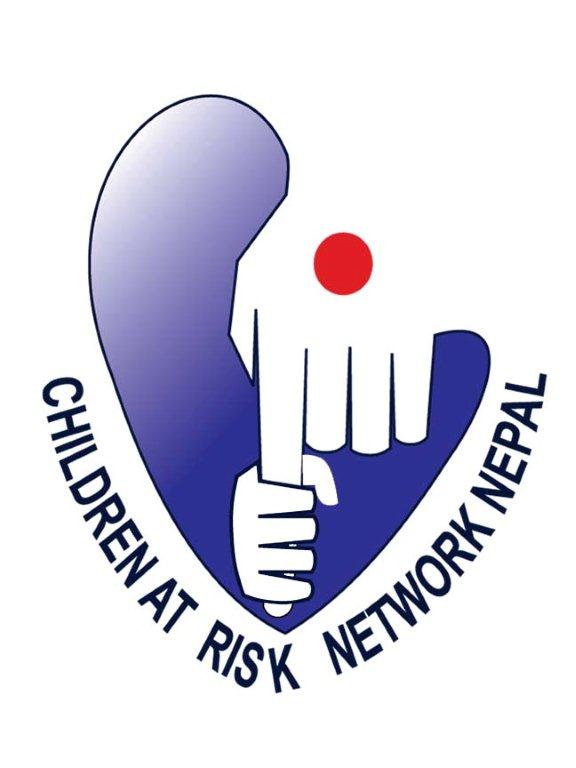 (CarNetNepal)Application Form(Project Officer- Sindhupalchowk)Personal Information2.  Work Experience3.  Language Skills4. Computer Skills5. Other Relevant Training /Information6. References 7. CarNetNepal's General Questions: Signature:		                                      Date:NameSexDate of Birth (AD)Marital StatusDate of Birth (BS)NationalityPermanent AddressTemporary Address Email IDTelephone/ Mobile No.Father’s NameQualificationEmployer Job TitleMain ResponsibilitiesDates of EmploymentReason for LeavingLanguage Level of spoken competence(e.g. basic, intermediate, fluent)Level of written competence(e.g. basic, intermediate, advanced)Please describe your level of computer literacy, stating applications of which you can use competently. 5.1. Please detail other relevant training or information which you feel may support your application.5.2. Please state monthly salary that you expect for the post you are applying for. (Its compulsory to fill this space) NRs. TitleNameAddress (include email and telephone number if appropriate)7.1. What do you understand by 'Children at Risk'?7.2. What is the position that you have applied for and what do you understand by the position? 7.3. Describe a time when you have shown a great flexibility in your job, and describe the affect you had.7.4. Why are you attracted to work in CarNetNepal? 7.5. What field experience do you have for a child protection officer position?7.6.What have you done in the last twelve months to improve safeguarding of children in the workplace?7.7. What is your strength and how do your strengths contribute to this position?7.8. What is your  weakness?7.9. If you are selected to work in CarNetNepal, what would be your commitment? 7.10. If you have to work over time (e.g. sometime more than the office hour, holidays etc.), how would you feel? Would you be able to travel outside of the Kathmandu valley frequently?